Obec - Obecný úrad Malý Lapáš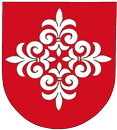 Hlavná ulica 87/4951 04 Malý LapášPrihlásenie psa do evidencieA. Vlastník – držiteľ psa: 1. Meno a priezvisko (názov organizácie):........................................................................................................Narodený:..........................................     Bydlisko (sídlo organizácie)-ulica: .................................................................................................Tel. kontakt: ....................................................     IČO: ...........................................................................................Číslo občianskeho preukazu:................................................................................B. Popis psa: Meno: ...................................................................................................................................................................................................................Plemeno:  .............................................................................................................................................................................................................Pohlavie:		 Pes	 SukaÚčel držania:  Domáci pes		 Lavínový a pátrací pes		 Ovčiarsky pes			 Poľovný pes	 Služobný pes		 Vodiaci pes			 Záchranársky pes		 Iný účelVýcvik:  Bez výcviku			 Základný		 Poľovnícky výcvik Skúška výkonu vodiaceho psa	 Skúška výkonu záchranárkseho psaDátum narodenia: ............................................................................................Číslo čipu: ..........................................................................................................Farba: .................................................................................................................Nebezpečný pes: 		 áno		 niePohrýzol človeka: 		 áno		 nie3.  Svojím podpisom sa zaväzujem, že pri odhlásení psa vrátim evidenčnú známku alebo zaplatím poplatok za stratu známkyV Malom Lapáši  dňa ..................................................                                                       ..............................................................................									                       podpis držiteľa psa